Главное управление МЧС России по Республике Башкортостан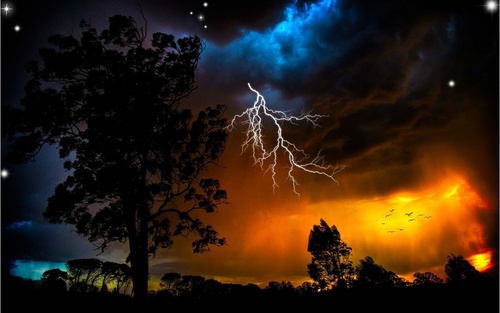 Правила безопасности во время грозыНельзя прятаться под деревьями во время грозы, молния может попасть в дерево. Нельзя купаться во время грозы, вода- хороший проводник электричества. Нельзя пользоваться во время грозы мобильным телефоном!

Единый телефон службы спасения – 112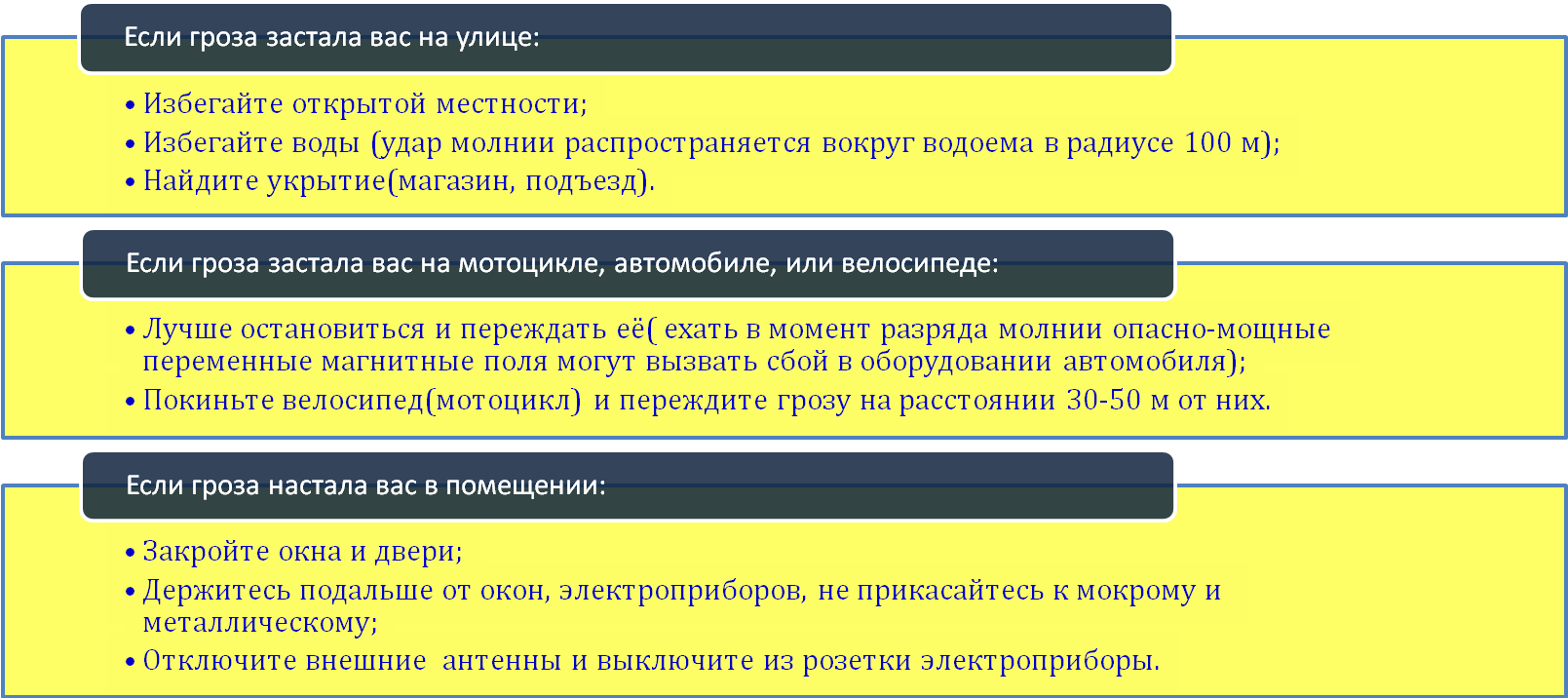 